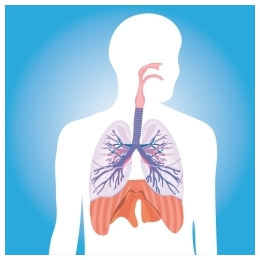 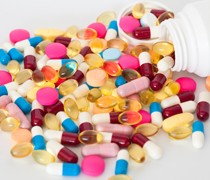 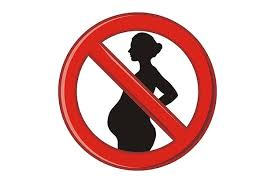 Aftekenkaart Balie periode 3Taak 1 Pharmacom:Gebruik je oefen patiënten bij de volgende recepten, doe een doseringscontrole bij elke recept. Schrijf vervolgens de volgende recepten aan (na verbetering waar nodig) en lever het af met een baliegesprek:Voor omaR1/ Oxazepam 10 mg	a.n. 1 tablet no. 15Voor je omaR2/Lactulosestroop 300 ml	’s morgens 15 ml.Voor je vaderR3/Loperamide 2 mgstarten met 2 capsules, dan om de 2 uur 1 capsule tot de diarree stopt.	no. 20Voor je broerR4/Doxycycline 100 mg	no. 8S. eerste dag 2 tabletten, daarna 1 dd 1 tabletVoor je  broerR5/Cremor Triamcinolon 0,1% 100 gram	S. 2 x daags dun aanbrengenVoor jezelfR6/Codeine HCl 15 mg	no. 10 voor de nacht 1 tabletVoor je vaderR7/Xylometazoline 0,1 % 10 ml neusdruppels4 x daags 1 druppel in beide neusgatenVoor je vader       R8/ Allergodil neusspray            2 x daags 1 pufje in beide neusgatenTaak 2: Contraindicaties en 1e uitgifte gesprekJe doet een doseringscontroleJe voert evt de patient in en vervolgens ook de contraindicatieVervolgens voer je het bijbehorende recept in.Als je een medicatiebewakingssignaal krijgt, noteer je wat het systeem aangeeft.Je zoekt de contraindicatie op in de kennisbank/pharmacomKan het geneesmiddel afgeleverd worden?Noteer met wie je gaat overleggen. (arts/apotheker)Wat vertel je de patient. In eigen woorden !Noteer alle bevindingen.Plak de etiketten op een papier en laat deze controleren bij het 1e uitgifte gesprek.Je levert 1 opdracht af als 1e uitgifte gesprek bij de docentOpdracht 1Mw heeft kinderwensR/ levocetirizine 10 mg no30 (allergie)s. 1 x daags 1 tabletJezelf/Mw Kind, Boslaan 10Opdracht 2Dhr heeft een ulcus pepticum gehadR/ diclofenac 50 mg no 30 (rheumatoide artritis begindosering)s. 3 x daags 1 tabletJe vader/Dhr Maag (ong 50-55 jaar), Chopinlaan 10Opdracht 3Mw geeft borstvoedingR/Temazepam 10 mg no 14 (slaapstoornis)s. Voor de nacht 1 tabletMw eigen achternaam (ong 25-30 jaar) jaar, Bachlaan 5Opdracht 4Dhr heeft astmaR/ Diclofenac 50 mg zetpillen  (artrose begindosering)Da 10 stuksS. Zonodig 3 x daags 1 zetpilVoor je opa (ong 80 jaar)Taak 3: Interacties & afleveren 1e en 2e uitgifteDoe bij elke receptregel een doseringscontroleSchrijf vervolgens het recept aan in Pharmacom (per patient 2 regels)Etiketten plak je op een papierAls je een medicatiebewakingssignaal krijgt noteer je wat de computer aangeeft.Vervolgens zoek je de interactie op in de kennisbankMag je beide middelen afleveren?Moet er nog overleg plaatsvinden met arts of apotheker?Wat vertel je de patient ?Noteer je bevindingen.Je levert 1 opdracht mondeling af volgens richtlijnen 1e en 2e uitgifte.Opdracht 1R/Temazepam 20 mg mgs. Voor de nacht 1tablet bij slapeloosheidNo. 15 1e uitgifteR/Oxazepam 10 mg3 dd 1 tabletNo. 90 2e uitgifte Je vader en eigen adres/Dhr Bos (ong 50 jaar) Boslaan10 (Je vader/Dhr Bos krijgt tegen angst)Opdracht 2R/Furosemide 40 mg ( hartfalen )1 x daags 1 tabletNo 30  2e uitgifteR/Ibuprofen 400 mg (pijn)3 x daags 1 tabletNo30    1e uitgifteJe opa/Dhr Hartsuiker, Brahmslaan 10Taak 4: ApotheekgameIn de apotheek waar je wekt is het druk en er komen digitaal recepten binnen (deze recepten worden door de docent uitgedeeld)! Er zijn in totaal 4 apotheekassistenten en 1 apotheker werkzaam in jouw apotheek.Hoe ga je hiermee om?Wat moet je als eerst doen?Wat vraag je je af, wat vraag je aan de collega’s en wat zou je willen overleggen met de apotheker of arts? Welke controles ga je en laat je door je collega’s uitvoeren? Wat en hoe lever je het af bij de patiënt? Zijn de rollen verdeeld binnen je apotheek?Naam:Naam:Klas:Klas:Klas:OnderwerpDatumParaaf Taak afParaaf Balie gesprekkenopmerkingenTaak 1: PharmacomTaak 2: Contraindicaties Taak 3: InteractiesTaak 4:ApotheekgameEindbeoordeling/stempel balie periode 3:Eindbeoordeling/stempel balie periode 3:Eindbeoordeling/stempel balie periode 3:Eindbeoordeling/stempel balie periode 3:Eindbeoordeling/stempel balie periode 3:Voorgeschreven doseringNormdoseringMaximale doseringConclusiesPer keerFrequentiePer etmaalVoorgeschreven doseringNormdoseringMaximale doseringConclusiesPer keerFrequentiePer etmaalVoorgeschreven doseringNormdoseringMaximale doseringConclusiesPer keerFrequentiePer etmaalVoorgeschreven doseringNormdoseringMaximale doseringConclusiesPer keerFrequentiePer etmaalVoorgeschreven doseringNormdoseringMaximale doseringConclusiesPer keerFrequentiePer etmaalVoorgeschreven doseringNormdoseringMaximale doseringConclusiesPer keerFrequentiePer etmaalVoorgeschreven doseringNormdoseringMaximale doseringConclusiesPer keerFrequentiePer etmaalVoorgeschreven doseringNormdoseringMaximale doseringConclusiesPer keerFrequentiePer etmaalVoorgeschreven doseringNormdoseringMaximale doseringConclusiesPer keerFrequentiePer etmaalAfleveren recept, eerste uitgifte:OogcontactBegroetingOpening gesprek:Bv waarmee kan ik u helpenNAWG gegevensHeeft u dit eerder gebruikt/ Welke info van de arts gehadBespreken middel:WerkingGebruikBijwerkingenBijzonderhedenVragen?Bijsluiter meeAfsluitende groetVoorgeschreven doseringNormdoseringMaximale doseringConclusiesPer keerFrequentiePer etmaalVoorgeschreven doseringNormdoseringMaximale doseringConclusiesPer keerFrequentiePer etmaalVoorgeschreven doseringNormdoseringMaximale doseringConclusiesPer keerFrequentiePer etmaalVoorgeschreven doseringNormdoseringMaximale doseringConclusiesPer keerFrequentiePer etmaalVoorgeschreven doseringNormdoseringMaximale doseringConclusiesPer keerFrequentiePer etmaalVoorgeschreven doseringNormdoseringMaximale doseringConclusiesPer keerFrequentiePer etmaalVoorgeschreven doseringNormdoseringMaximale doseringConclusiesPer keerFrequentiePer etmaal